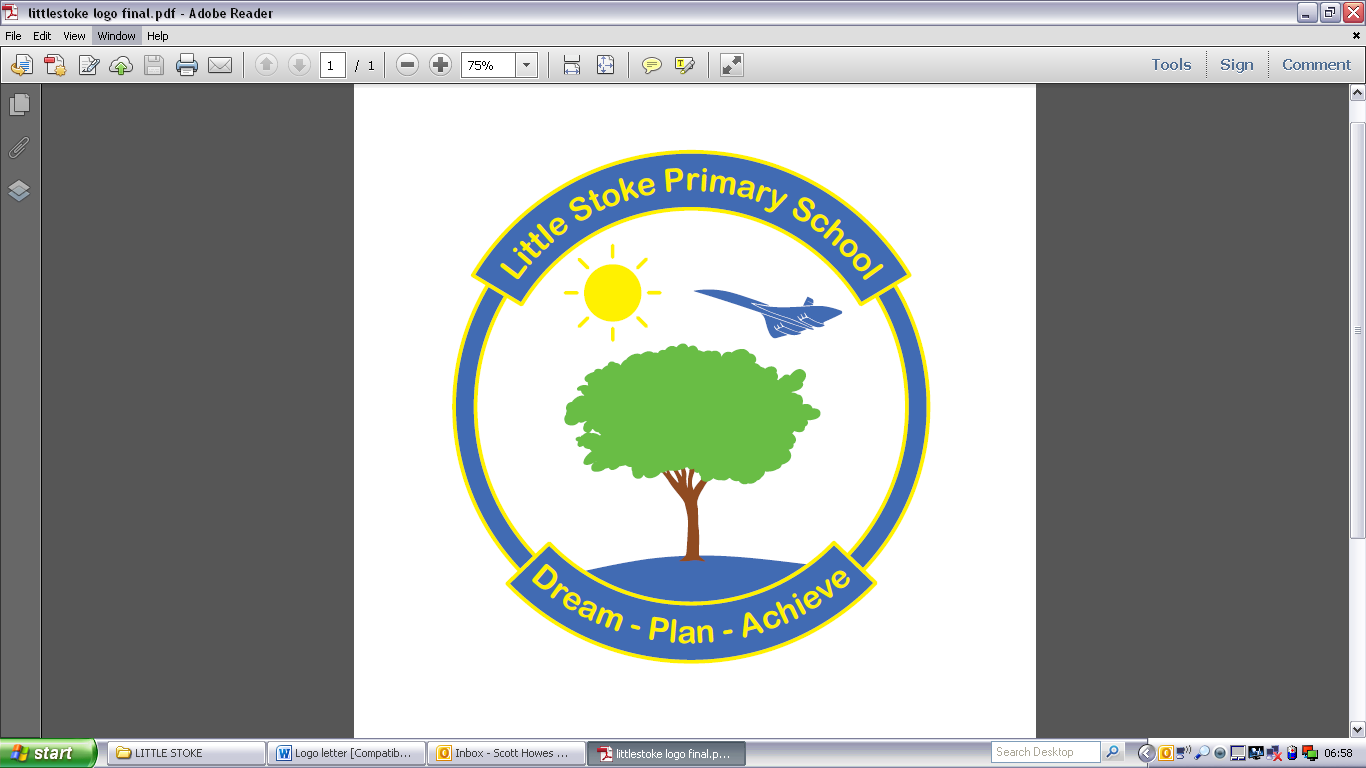 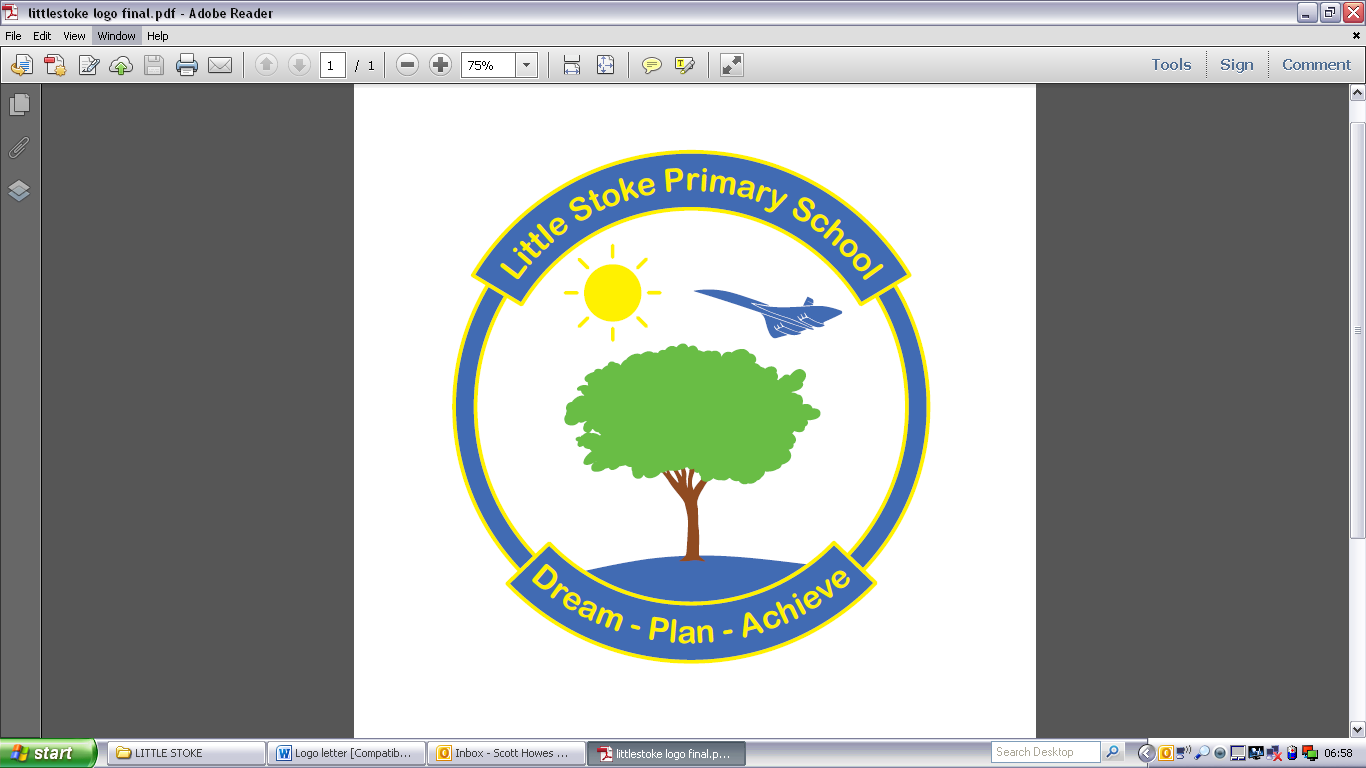 This post is subject to the current conditions of employment for Class Teachers contained in the School Teachers' Pay and Conditions Document, the 1998 School Standards and Framework Act, the required standards for Qualified Teacher Status and Class Teachers and other current legislation.  This job description may be amended at any time following discussion between the head teacher and member of staff, and will be reviewed annually.Job PurposeTo carry out the professional duties of a teacher as circumstances may require and in accordance with the school’s policies, under the direction of the head teacher.Areas of Responsibility and Key Tasksa)     Planning, Teaching and Class Management        Teach allocated pupils by planning their teaching to achieve progression of learning through:identifying clear teaching objectives and specifying how they will be taught and assessedsetting tasks which challenge pupils and ensure high levels of interestsetting appropriate and demanding expectationssetting clear targets, building on prior attainmentidentifying SEN or very able pupils;providing clear structures for lessons maintaining pace, motivation and challenge;making effective use of assessment and ensure coverage of programmes of study;ensuring effective teaching and best use of available time;maintaining discipline in accordance with the school’s procedures and encouraging good practice with regard to punctuality, behaviour, standards of work and homeworkusing a variety of teaching methods to:match approach to content, structure information, present a set of key ideas and use appropriate vocabularyuse effective questioning, listen carefully to pupils, address errors and misconceptionsselect appropriate learning resources and develop study skills through library, I.C.T. and other sources;ensuring pupils acquire and consolidate knowledge, skills and understanding appropriate to the subject taughtevaluating own teaching critically to improve effectiveness;ensuring the effective and efficient deployment of classroom supporttaking account of pupils' needs by providing structured learning opportunities which develop the areas of learning identified in national and local policies and particularly the foundations for literacy and numeracy;encouraging pupils to think and talk about their learning, develop self-control and independence, concentrate and persevere, and listen attentively;using a variety of engaging, interactive teaching strategies;b)     Monitoring, Assessment, Recording, Reporting assess how well learning objectives have been achieved and use them to improve specific aspects of teaching;mark and monitor pupils' work in accordance with school policy and set targets for progress;assess and record pupils' progress systematically and keep records to check work is understood and completed, monitor strengths and weaknesses, inform planning and recognise the level at which the pupil is achieving;discuss pupil progress to senior managementundertake assessment of students as requested by school procedures;prepare and present informative reports to parents.     Curriculum and School Developmenthave lead responsibility for a subject (appropriate to experience and knowledge) and develop plans which identify clear targets and success criteria for its development and / or maintenance; (if the teacher is an NQT they will be expected to shadow an existing subject leader)monitor and evaluate standards within their subject and report on this regularly to the Head Teacher and/or governors;Take an active part in the planning, development and execution of the School Development Plan as a member of an SDP team;Contribute to the whole school’s planning activities.   d)     Other Professional Requirementshave a working knowledge of teachers' professional duties and legal responsibilities;operate at all times within the stated policies and practices of the school;Know subject(s) or specialism(s) to enable effective teaching;establish effective working relationships and set a good example through their presentation and personal and professional conduct;endeavour to give every child the opportunity to reach their potential and meet high expectations;co-operate with other staff to ensure a sharing and effective usage of resources to the benefit of the school, and students;take part, as may be required, in the review, development and management of activities relating to the curriculum, organisation and pastoral functions of the school;take part in additional activities such as Open Evenings, Parents Evenings, Review days and events with partner schools;contribute to the corporate life of the school through effective participation in meetings and management systems;take responsibility for own professional development and duties in relation to school policies and practices;liaise effectively with parents and governors.Whilst every effort has been made to explain the main duties and responsibilities of the post, each individual task undertaken may not be identified.Employees will be expected to comply with any reasonable request from a manager to undertake work of a similar level that is not specified in this job description.